One Potential Route to Flagging Fake News: Linguistic AnalysisIt’s not perfect, but legitimate and faked news articles use language differently in ways that can be detected algorithmically: “On average, fake news articles use more expressions that are common in hate speech, as well as words related to sex, death, and anxiety.”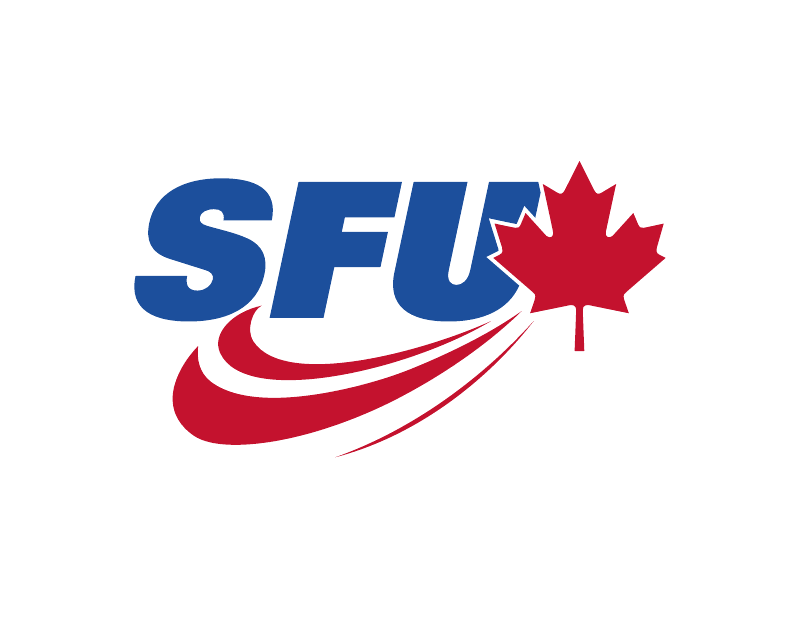 Nieman Lab 8.16.19https://www.niemanlab.org/2019/08/one-potential-route-to-flagging-fake-news-at-scale-linguistic-analysis/?utm_source=Daily+Lab+email+list&utm_campaign=4bceb4e230-dailylabemail3&utm_medium=email&utm_term=0_d68264fd5e-4bceb4e230-396123901Discourse Processing Lab (Simon Fraser University)http://fake-news.research.sfu.ca/